Avisering om takarbete hus 3                                                                                                                                                     Ställnings resningen startar under vecka 14                                                                           Takarbetet startar under vecka 16-17                                                                                          Vi beräknar att vara klara med ert hus under vecka 25-26, vi återkommer om det sker några förändringar se föreningens hemsida för uppdateringar.Viktig information till er som bor i huset.                                                                                                                                                                                        Av säkerhetsskäl får ni inte vara på era balkonger under tiden takarbetet pågår. Cyklar och andra grejer som står efter fasaden måste flyttas till annan plats för att ställningsbyggarna ska kunna ta sig fram. Ni som har förråd på vinden bör täcka in era saker eftersom det kan komma damm på dessa vid rivning av befintliga taket.Under perioder kommer vi att spärra av delar närmast huset, så vi kan ta ned rivningsmaterial. Vi kommer att ha personal som visar vart man kan gå när det är avspärrat, viktigt att man respekterar detta.Ni som har balkonger bör tömma dessa innan ställnings resning.                                                                                                                    Niemi plåt o bygg ABKontaktuppgifter:Arbetsledare                                                                                                                             Björn Niemi                                                                                                                                                                                                                                                 Tel: 073-8140718                                                                                                                                                                           bjorn@niemiplatbygg.seArbetsledare                                                                                                                                                                                     Marcus Niemi                                                                                                                                                                                      Tel: 070-7905070                                                                                                                                                                                 marcus@niemiplatbygg.se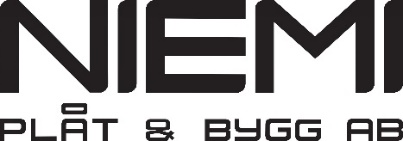 